Р Е Ш Е Н И Е №59СОВЕТА НАРОДНЫХ ДЕПУТАТОВ МУНИЦИПАЛЬНОГО ОБРАЗОВАНИЯ «ВОЧЕПШИЙСКОЕ СЕЛЬСКОЕ  ПОСЕЛЕНИЕ»             29.06.2023г.                                                                                   а.ВочепшийО внесении изменений и дополнений в решение СНД муниципального образования «Вочепшийское сельское поселение» № 17 от 20.12.2016г. «Об условиях установления права на пенсию за выслугу лет в муниципальном образовании «Вочепшийское сельское поселение».1. Статью 1 п.3 изложить в следующей редакции :в органах представительной и исполнительной власти Вочепшийского сельского округа до 26 марта 2003 года следующие должности:- председатель Совета народных депутатов;- заместитель председателя Совета народных депутатов на постоянной основе;- председатель исполнительного комитета Совета народных депутатов;- первый заместитель председателя исполнительного комитета Совета народных депутатов на постоянной основе;- заместитель председателя исполнительного комитета Совета народных депутатов;- секретарь исполнительного комитета Совета народных депутатов;- руководитель самостоятельного структурного подразделения исполнительного комитета Совета народных депутатов (председатель Комитета, начальник управления, заведующий отделом, начальник отдела);- председатель комитета народного контроля;- глава администрации, заместитель главы администрации, управляющий делами;- глава местного самоуправления Вочепшийского сельского округа;Глава МО «Вочепшийскоесельское поселение»                                                                                    А.В.ТхазфешПредседатель Совета народных депутатовМО «Вочепшийское  сельское поселение»                                             Р.Р. Кушу МУНИЦИПАЛЬНЭ ГЪЭПСЫГЬЭ ХЪУГЪЭ «ОЧЭПЩЫЕ КЪОДЖЭ ПОСЕЛЕНИЙ» НАРОДНЭ ДЕПУТАТМЭ ЯСОВЕТ»385274  къ. Очэпщый, ур.Лениныр, 47факс/тел.9-76-16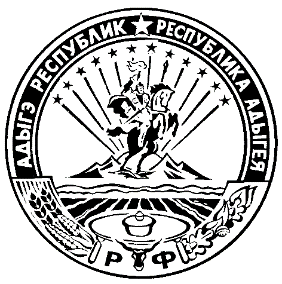 СОВЕТ НАРОДНЫХ ДЕПУТАТОВ МУНИЦИПАЛЬНОГО ОБРАЗОВАНИЯ «ВОЧЕПШИЙСКОЕ СЕЛЬСКОЕ ПОСЕЛЕНИЕ»385274. Вочепший,ул.Ленина,47факс/тел.9-76-16